H L Á Š E N Í   M Í S T N Í H O   R O Z H L A S U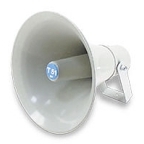 ÚTERÝ – 13. 2. 2018Milí spoluobčané.Přejeme vám příjemné dopoledne.Poslechněte si hlášení.Restaurace Varna ve Velké Bystřici vás zve na slavnostní Valentýnskou nabídku, kterou pro vás připraví ve dnech 14. – 16. února 2018. Rezervace míst je možná na tel.: 606 745 831. Personál restaurace Varna se těší na vaši návštěvu.V sobotu 17. února od 14.00 hodin jste zváni na velký sál OÚ na DĚTSKÝ KARNEVAL plný her, tance a zábavy. Vstupné je 20,- Kč, masky mají vstup zdarma. Nebude chybět bohatá tombola a také občerstvení. Těší se na vás pořadatelé. Upozorňujeme občany, že svoz bioodpadu od nemovitostí bude probíhat až od 1. dubna 2018. Do té doby je možné bioodpad vozit na sběrný dvůr. Agrospol Velká Bystřice oznamuje všem zájemcům, že je možné se přihlásit na brigádnickou výpomoc při navinování chmele. Zájemci se mohou hlásit pouze osobně na středisku firmy Agrospolu ve Velké Bystřici, ul. Svésedlická 740. Sepisování smluv se provádí denně, i o sobotách a nedělích, vždy od 7.00 do 17.00 hodin.